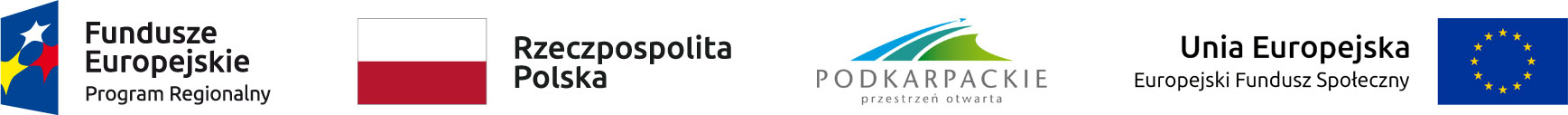 Załącznik 6.1 cInformacja o podpisanych umowach o dofinansowanie zawartych w ramach konkursu nr RPPK.07.04.00-IP.01-18-021/19 w ramach Regionalnego Programu Operacyjnego Województwa Podkarpackiego na lata 2014-2020 Oś priorytetowa VII Działanie 7.4 	Zatwierdził:Tomasz CzopDyrektor Wojewódzkiego Urzędu Pracy w RzeszowieRzeszów, dnia 28 października 2021 r.** nie dotyczy projektów pozakonkursowychLp.Numer umowyNazwa i adres beneficjentaTytuł projektuWnioskowana  kwota dofinansowaniaCałkowita wartość projektu (PLN)Data podpisania umowyLiczba uzyskanychpunktów**1.RPPK.07.04.00-
18-0001/19-00Parafia Rzymskokatolicka pw. Świętego Wojciecha 
w Trzebownisku
36-001 Trzebownisko 995"u Wojtusia"1 438 281,601 690 281,602019-12-23352.RPPK.07.04.00-
18-0003/19-00Edukacja Julia Szargut ul. Azaliowa 4235-604 RzeszówŻłobek 
"Zielony Motylek" 
szansą na powrót do pracy 
i rozwój zawodowy2 198 845,192 586 876,702019-12-1938,53.RPPK.07.04.00-
18-0006/19-00STOWARZYSZE-NIE 
ROZWOJU WSI SOŁONKA - 
"SOLANKA"36-043 Sołonka 23Rozwój pierwszego żłobka 
w Gminie Lubenia931 005,001 095 300,002019-12-23404.RPPK.07.04.00-
18-0007/19-00Gmina Korczynaul. Rynek 18 a 38-420 KorczynaRozwój opieki żłobkowej 
w Gminie Korczyna1 495 761,601 762 161,602020-08-18345.RPPK.07.04.00-
18-0009/19-00W2 Spółka 
z ograniczoną 
odpowiedzialnością Spółka 
komandytowa36-052 Nienadówka 372"Maluszek do żłobka" -
rozwój opieki żłobkowej 
w Rzeszowie 
i powiecie rzeszowskim1 734 643,322 040 863,322019-12-20376.RPPK.07.04.00-
18-0010/19-00A2 Spółka z ograniczoną 
odpowiedzialnościąul. Krajobrazowa 20/E235-119 RzeszówŻłobek Maluszkowo 
w Dobrzechowie1 063 110,961 250 718,962019-12-20367.RPPK.07.04.00-
18-0011/19-00A2 Anna Lubaś36-052 Nienadówka 372Rozwój sieci żłobków 
Maluszkowo 21 425 945,281 677 745,282019-12-20378.RPPK.07.04.00-
18-0012/19-00Parafia Rzymsko Katolicka 
pw. Narodzenia Najświętszej 
Maryi Panny36-062 Zaczernie 732Cherubinki1 978 753,252 327 945,002019-12-2337,59.RPPK.07.04.00-
18-0014/19-00Stowarzyszenie 
"Nasza Gmina"Dulcza Mała 40 39-310 Radomyśl WielkiRozwój opieki żłobkowej 
w gminie Radomyśl Wielki, ułatwiający rodzicom/ opiekunom powrót na rynek pracy1 159 164,751 364 364,752020-09-143210.RPPK.07.04.00-
18-0015/19-00Gmina Przeworsk/ Centrum 
Usług Wspólnych Gminy 
Przeworskul. Bernardyńska 1 a37-200 PrzeworskMAŁY MIŚ1 308 954,371 539 951,972020-12-303111.RPPK.07.04.00-
18-0016/19-00Wyższa Szkoła Społeczno-
Gospodarcza z siedzibą 
w Przeworskuul. Marii Curie-Skłodowskiej 237-200 PrzeworskNowe miejsca opieki 
żłobkowej w Przeworsku392 602,50461 887,502020-09-073412.RPPK.07.04.00-
18-0017/19-00Piotr Guzikul. Lwowska 638-400 KrosnoŻłobek "Guziczek"-wsparcie rodziców powracających na rynek pracy1 176 146,401 392 146,402019-12-2037,513. RPPK.07.04.00-
18-0018/19-00FAIR PLAY 
AGNIESZKA POŁUDNIAKul. Architektów 435-082 RzeszówŻłobek dla dziecka - kariera zawodowa dla rodzica739 757,75870 303,752020-07-293514. RPPK.07.04.00-
18-0019/19-00Karolina Wacławikul. Spokojna 738-420 KorczynaCzas na żłobek II800 117,50944 117,502019-12-2343,515. RPPK.07.04.00-
18-0020/19-00APG GROUP Gąsior Spółka 
Komandytowaul. Marszałka 24 A39-200 DębicaUtworzenie nowych miejsc opieki nad dziećmi 
w Klubie Dziecięcym 
Happy Baby w Dębicy839 456,25987 596,252020-08-103316. RPPK.07.04.00-
18-0022/19-00Przedszkole "Słoneczny 
Zakątek" Ewelina Mokrzycka36-105 Cmolas 90 CŻłobek 
"Słoneczny Zakątek" 
w Głogowie Małopolskim1 469 554,801 728 888,002019-12-203817. RPPK.07.04.00-
18-0024/19-00Gmina Raniżówul. Rynek 636-130 RaniżówUtworzenie nowych miejsc opieki nad dziećmi do lat 3 na terenie Gminy Raniżów275 641,50324 284,122020-02-0438,518. RPPK.07.04.00-
18-0026/19-00Edukacja Artystyczna 
“BALTIMA”
Anna Pietruszewska-Saramaul. Staszica 4 39-200 DębicaŻłobek Baltima Montessori485 789,91571 517,552020-08-183419. RPPK.07.04.00-
18-0027/19-00LINGPERFEKT Elżbieta Skubelul. Powstańców Listopadowych 20/335-606 RzeszówNiepubliczny Żłobek 
„Bystry Miś” w Żyrakowie1 205 817,841 445 817,842020-02-045320.RPPK.07.04.00-
18-0032/19-00MUSIC GARDEN 
AGATA TKACZOWul. Lwowska 78 35-301 RzeszówRozwój opieki żłobkowej 
w Music Garden3 063 047,533 603 585,342020-07-303521. RPPK.07.04.00-
18-0033/19-00NIEPUBLICZNY ŻŁOBEK 
"TĘCZOWE MISIE" 
KINGA ROSTEK Stalowa Wolaul. gen. Leopolda Okulickiego 115, 37-450 Stalowa WolaTĘCZOWE MISIE 2 - 
utworzenie 25 nowych 
miejsc opieki nad dziećmi do lat 3 w Stalowej Woli360 936,18424 836,182019-12-274022. RPPK.07.04.00-
18-0034/19-00ELŻBIETA SMYKLA – 
Przedsiębiorstwo Usługoweal. Warszawska 17 A39-400 TarnobrzegAKADEMIA MALUCHA 
BIS - utworzenie 21 nowych miejsc opieki nad dziećmi do lat 3 w Tarnobrzegu849 969,79999 964,462020-08-283523. RPPK.07.04.00-
18-0035/19-00Gmina Gorzyceul. Sandomierska 75 39-432 GorzyceUtworzenie żłobka 
w Gminie Gorzyce661 114,19780 135,472019-12-233624. RPPK.07.04.00-
18-0038/19-00SALA ZABAW KRASNALE 
ZAMORSKI GRZEGORZul. Łukasiewicza 2738-100 StrzyżówKrasnale dla wszystkich 
w Strzyżowie - wsparcie powrotów na rynek pracy dzięki utworzeniu 18 nowych miejsc opieki nad dziećmi do lat 3555 096,19653 160,192020-07-3145,525. RPPK.07.04.00-
18-0039/19-00Gmina Miejska Jarosławul. Rynek 1 37-500 JarosławRadosny Zakątek - nowa przestrzeń dla dzieci1 094 876,501 292 499,702019-12-273526. RPPK.07.04.00-
18-0040/19-00,,Tęczowa Dolina'' 
Agnieszka Wereszczyńskaul. Przedmieście 7139-230 BrzostekNiepubliczny Żłobek  „Tęczowa Dolina” 
w Pilźnie1 567 119,601 855 119,602019-12-274427. RPPK.07.04.00-
18-0041/19-00Gmina Łańcutul. Mickiewicza 2 a37-100 ŁańcutBEZPIECZNE SZKRABY 
- pierwszy żłobek 
w Gminie Łańcut980 862,861 153 956,312020-01-3139